K9R14/1-230X2C3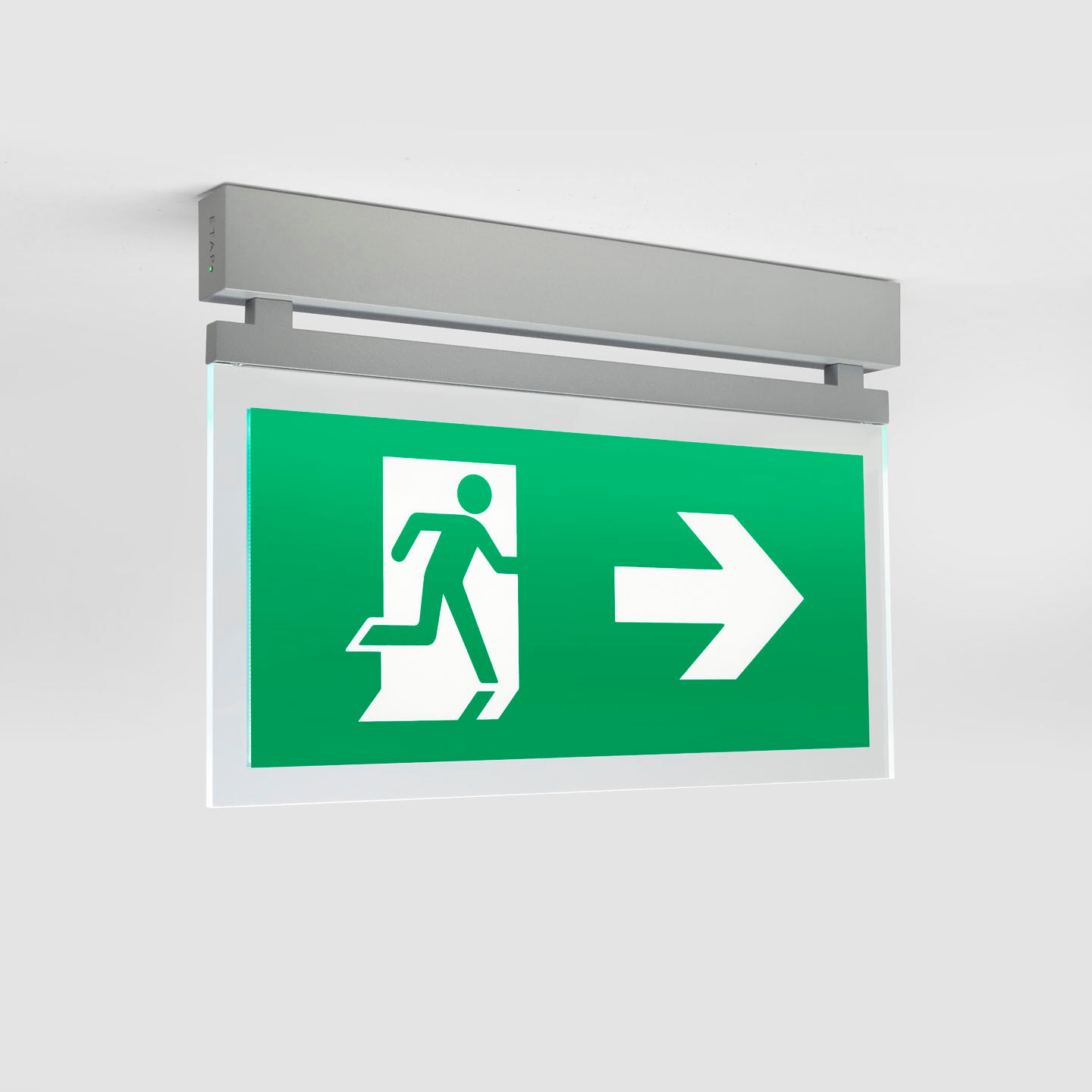 Design minimaliste luminaire pour éclairage de sécurité pour signalisation simple et double face. En saillie.Pour alimentation centrale.Dimensions: 324 mm x 26 mm x 63 mm.Caisson en zamak revêtu par poudre, ouverture sans vis, connexion électrique automatique, bornes enfichables (jusqu'à 2.5 mm²). Pictogramme sur plaque avec éclairage par la tranche.Lumen en état de secours: 100 lm.Consommation de courant: 4.6 W.Tension: 220-230V. La distance de perception du pictogramme est 26 m.Contient un module de communication MSÜ3 adressable, à utiliser avec un système de batteries centrales.Mode de fonctionnement permanent.Classe d'électrique: classe II.Sécurité photobiologique EN 62471: RISK GROUP 0 UNLIMITED.Zamak revêtu de poudre caisson, RAL9006 - aluminium blanc (texturé).Degré de protection IP: IP42.Degré de protection IK: IK04.Essai au fil incandescent: 850°C.Garantie 5 ans sur luminaire, source de lumière, driver et batterieCertifications: CE, ENEC.Le luminaire a été développé et produit selon la norme EN 60598-1 dans une société certifiée ISO 9001 et ISO 14001.